Ateliers Français CP- Période 4Ateliers Français CP- Période 4Ateliers Français CP- Période 4Ateliers Français CP- Période 4Ateliers Français CP- Période 4Ateliers Français CP- Période 4Sous - domainesConnaissances et compétences associéesAteliersConsignes/ObjectifEvolution possibleBilan EcritureProduire des écrits en commençant à s’approprier une démarche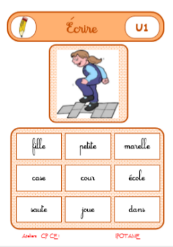 Ecrire une phraseEn atelier dirigé puis autonomeDifférentes cartes selon les graphèmes étudiésLectureIdentifier des mots de manière de plus en plus aisée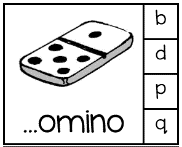 Confusion de sonsEntraînementMémorisationSystématisationLectureDiscriminer visuellement et auditivement les constituants des mots.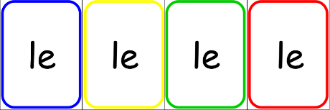 Uno des petits motsAugmenter le jeu en fonction des mots étudiés et déchiffrablesEtude de la langueLes lettres muettesLes pronoms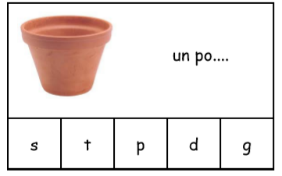 Retrouve la lettre muette de fin de motsEn t’appuyant sur les familles de motsIntroduction aux familles de mots ?Etude de la langueLes lettres muettesLes pronoms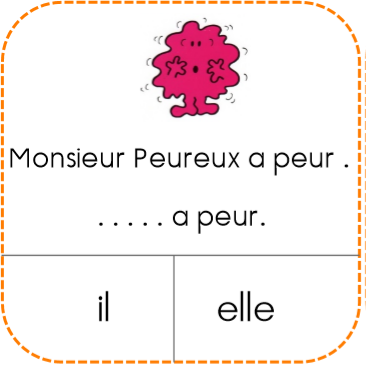 Retrouve le pronom de la phrase Il/ ellePuis pluriel